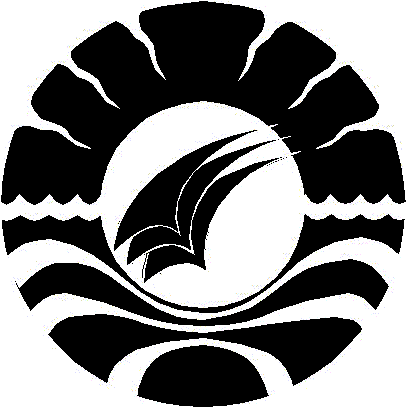 PENERAPAN ANIMASI DALAM MENINGKATKAN KEMAMPUAN MEMBACA PERMULAAN PADAANAKTUNADAKSA KELAS DASAR II DI SLB YPACMAKASSARSKRIPSIDiajukan untuk Memenuhi Sebagian Persyaratan GunaMemperoleh Gelar Sarjana Pendidikan Pada Program Pendidikan Luar biasaStrata Satu Fakultas Ilmu PendidikanUniversitas Negeri MakassarOleh:SAMNURKADRIANTONIM. 1345041004PENDIDIKAN LUAR BIASAFAKULTAS ILMU PENDIDIKANUNIVERSITAS NEGERI MAKASSAR2018